                      Beteavon    (eat well)               Compiled by: Mirah                                                                  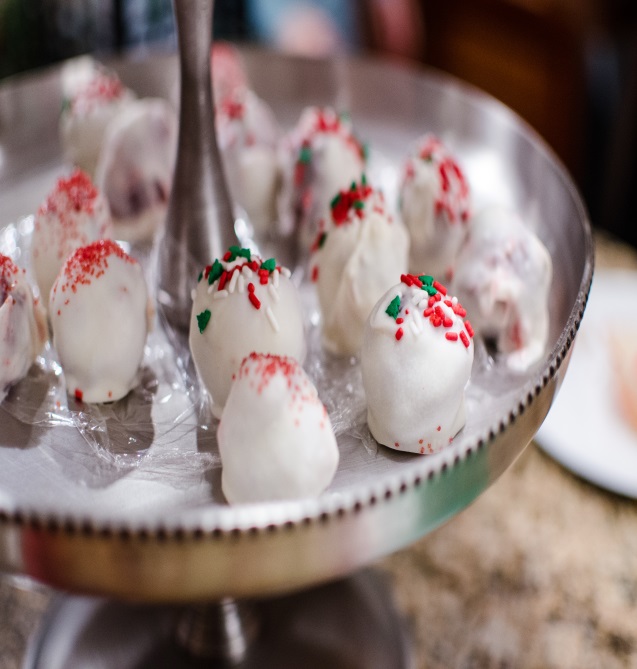 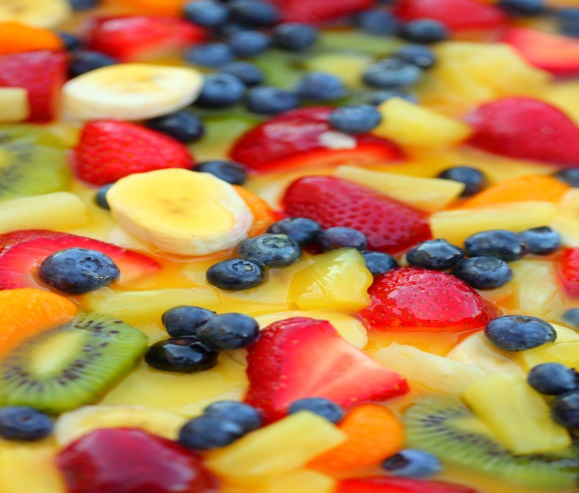 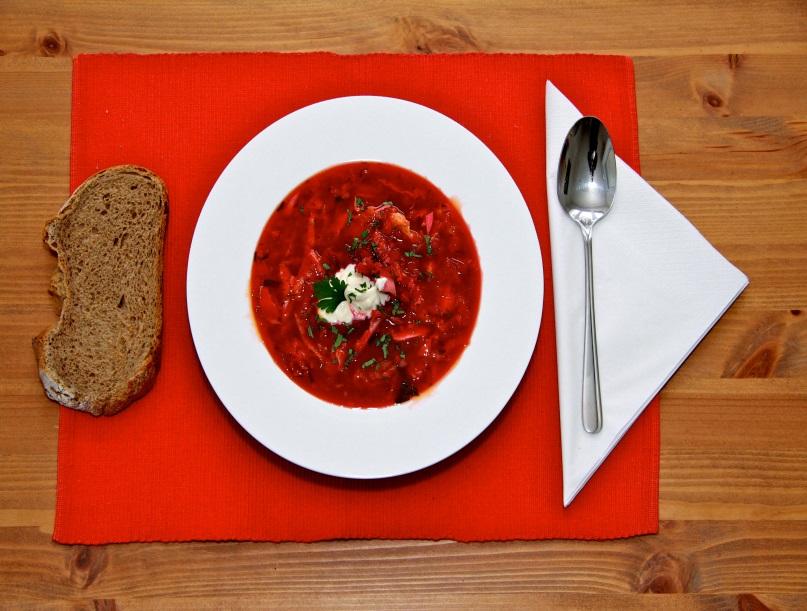 Chilled Tomato with Tomato Sorbet Basil SoupFive Hundred SoupsThis light, elegant soup makes a stylish appetizer before a special meal. lt is particularlyGood in summer when tomatoes are ripe and basil plentiful.2 tbsp. olive oilI onion, chopped2 garlic cloves, crushed1 lb. (approx.) tomatoes, peeled and chopped½ tsp. brown sugar5 cups vegetable or chicken stockHandful of fresh basilSalt and ground black pepperFor the tomato sorbet1 lb. (approx.) tomatoes, peeled and seeded1/4 fresh red chili, seeded and chopped1/2 garlic clove, crushed1 tsp. brown sugar1/4 tsp. balsamic vinegarHandful of fresh basil, plus extra to garnishFor the sorbet, puree the tomatoes, chili, garlic, sugar, vinegar, and basil in a food processor.Add salt, pepper to taste, and chill. Churn in an ice cream-maker or freeze in a suitableContainer (3 to 8 hours), processing twice in a food processor to break up the ice crystals.Heat the oil in a large saucepan. Add the onion and garlic, and cook gently for 5 minutes.Add the tomatoes, sugar, and stock. Bring to a boil, then simmer, covered, for 20 minutes.                  Cool, blend until smooth, adding the basil, and chill for at least 2 hours. Place a scoop of                              sorbet in each bowl. Ladle in the soup, garnish with a few basil leaves, and serve immediatelyCooled and chilled Serves 4Spiced Lentil, Chickpea and Chorizo SoupThis chunky, wholesome soup is full of fiber and complex carbohydrates offeringSlow-release energy to keep you going for longer.1/2 cup Puy lentils or brown or green lentils2 tbsp. olive oil2 oz. chorizo, chopped1 onion, finely chopped2 garlic cloves, crushed3 tsp. ground cumin2 tsp. ground coriander1/2 tsp. ground cinnamon1/4 tsp. crushed dried chili pepper4 tomatoes, peeled, seeded, and chopped14-oz. cans chickpeas, rinsed and drained1 tbsp. tomato paste5 cups vegetable or chicken stockSalt and ground black pepperJuice of about 1 1/2 lemon, to tastePut the lentils in a large saucepan; pour in enough boiling water to cover them generously, In addition, simmer for about 20 minutes, until just tender. Drain well.Heat the oil in the rinsed-out saucepan and gently fry the chorizo, onion, and garlic for4 minutes. Stir in the cumin, coriander, cinnamon, and chili, followed by the tomatoes,chickpeas, tomato paste, and stock. Bring to a boil; reduce the heat, cover, and simmerFor 15 minutes. Add salt and pepper and lemon juice to taste. Ladle the soup into bowlsAnd serve.-Serves 4Carrot, Leek & Potato SoupThis thick, warming soup is fat-free (depending on the stock used) so it makes a healthy,As well as filling, meal for those following a low-fat diet.3 carrots, roughly chopped2 leeks, sliced1 small potato, roughly chopped5 cups vegetable or chicken stockSalt and ground black PepperChopped fresh parsley, to garnish (optional)Crusty whole-grain bread, to servePut the carrots, leeks, and potato in a large saucepan. Pour in the stock and bring to a boil'Reduce the heat and simmer for about 20 minutes, until the vegetables are tender'Process the soup in a food processor or blender until smooth. Add salt and pepper to taste,Then pour the soup into serving bowls. Sprinkle with parsley, if desired, and serve withChunks of crusty whole-grain bread.-Serves 4World’s Best MeatballsYou can put in a 1/2 tsp. sage,2Tbsp' of grated parmesan, onion power, garlic powder, salt and pepper' Also, I sometimes add about 1/8 cup of water' lt made the meatballs so delicious. Ingredients:Original recipe makes 18 meatballs Change Servings2 tablespoons olive oil	1 (20 ounce) Package ground turkey1 egg, beatenLl3 cup Italian seasoned bread crumbsCheck All Add to Shopping ListPREP: 10 minsCook: 20 minsREADY IN 30 mins. Directions:Preheat the oven to 350 degrees F (175 degrees c). Grease a 9x13 inch baking dish with the olive oil, andPlace it in the oven while preheating'In a medium bowl, mix together the ground turkey, egg and bread crumbs using your hands' Using anIce cream scoop if possible, form the meat into golf ball sized meatballs. Place about 1 inch apart in theHot baking dish. Press down to flatten the bottom just slightly'Bake for 15 minutes in the preheated oven, then turn them over, and continue baking for about 5 moreminutes, or until somewhat crispy on the outside. Serve with pasta and sauce or however you would like.(I Do not Have a Name for This One)I use whatever veggies I have in my fridge.	One chicken breast, chopped into small pieces.  Pork or tofu works well too. Brown in wok with sliced mushrooms and olive oil.  Add garlic, salt and pepper and any other spice that pleases you.  Mix in chopped carrot, cabbage, onion, broccoli, sprouts or any kind of veggie that you have and toss and cook for about five minutes.  Then add a cup of water mixed with instant mushroom or chicken gravy (like a pack of McCormick's dry mix).  Pour over veggies and meat and simmer until thick.Serve over rice or noodles.Fried Vermicelli with Red Curry Paste.Though it may look fierier, there is no reason why red curry paste should be any hotter than the Green version. Its precise heat level is entirely down on your personal taste – remember more chills equals more heat. If you are really, feel like testing your taste buds, try adding the chili seeds as well.  IngredientsFor the paste;4-5 medium red chilies seeded (optional)And coarsely chopped2 oz. shallots, coarsely chopped1 tbsp. coriander root (or fresh leaves)2 kaffir lime leaves2 stalks lemongrass, outer leaves removedCoarsely chopped 1tbsp coriander seeds1tsp cumin seeds 2 large cloves garlic, coarsely chopped1tbsp shrimp paste (kapi)1tbsp galangal puree or 1-in piece of fresh root ginger, coarsely chopped 2 cloves garlic, peeled and chopped ¼ tsp. saltFor the noodles:8 oz. rice vermicelli3 tbsp. vegetable oilI oz. tofu (bean curd), diced3 cloves garlic, chopped4 oz. canned bamboo shoots One ½ lb. bean sprouts8 oz. mustard greens or fresh spinach2 tbsp. red curry paste5 tbsp. fish sauce3 tbsps. light soy sauce1 tbsp. jaggery or soft brown sugar,Cilantro leaves4lime wedges. Serves 4To make the curry paste, put a, the ingredients in a food processor and blend to a paste.Alternatively, pound the ingredients using a mortar and pestle.Soak the rice vermicelli in warm water for 3-5 minutes. Rinse and drain.Heat the oil in a wok or skillet, and fry the tofu until golden brown. Add the garlic,Bamboo shoots, bean sprouts, and mustard greens or spinach, stirring each time you add the ingredients.Add the red curry paste, fish sauce, soy sauce, and sugar and stir in well Add the vermicelli and stir until the noodles are well coated with the sauce. Put the vermicelli onto the four plates and garnish with cilantro leaves and lime wedges. Serve at once.Gritted Tilapia Broccoli Penne IntroductionsSautéed broccoli and garlic, until is perfectly seasoned tilapia, transform pasta into something special.Sautéed broccoli and garlic, plus perfectly seasoned tilapia, transform pasta into something special.Minutes to Prepare: 15 Minutes to Cook: 20Number of Servings: 4Ingredients2 Gorton's Tilapia Signature Gritted Fittets4 oz Penne Pasta2 Tbsp. vegetable or olive oil1 small onion, thinly sliced2 cloves garlic, minced2 cups broccoli florets2 Tbsp. butter or margarine2 Tbsp. Parmesan cheese, grated.1 tsp red pepper flakes, crushed1 /4 tsp. salt1 /4 tsp. PepperTipsLove garlic? Try this recipe using Roasted Garlic Butter Gritted Fittets- delicious!Directions1. prepare Gorton’s Tilapia Signature Gritted Fittets and pasta according to package instructions and cuteach fillet into 4 Pieces.2.Heat oil in a large non. Stick skillet over medium heat for 2 minutes and sauté 6 onion and garlic 5minutes, add broccoli, sauté 7 minutes, add pasta, add pasta and remove from heat.3. Combine remaining ingredients with broccoli mixture, arraign fish pieces over pasta and serveimmediately.Spicy Egg Noodles with Beef and Vegetables15 mins cook time Ingredients10oz dried, medium egg noodles3 tbsp. vegetable oil2-3 Small dried red chills, soaked In hot water, then groundTwo cloves garlic, finely chopped1 tsp dried shrimp paste (optional)10oz round steak, thinly sliced 1 medium onion, thinly sliced 2 green chiles, chopped7 oz. Bean sprouts 4 oz. fresh spinachSalt and black Pepper, freshly ground 3 tbsp. dark soy sauce and light soy sauceCilantro leaves 4 lime wedgesIn a large pan, bring a quantity of water to a boil, add the egg noodles and cook for 4 minutes. Rinse under cold water and drain.Heat the oil in a wok or skillet. And stir-fry the red chilies, garlic and shrimp paste ifusing Add the beef and fry for 2-3 minute, or. Until cooked. Stir in each ingredient as you add in onion, green chilies, bean sprouts, and spinach Season to taste with salt and pepper.Add the noodles, sprinkle over both soy sauces, and mix well. Divide the noodles among four plates and garnish with cilantro leaves and live wedges. Serve immediatelyFour plates and garnish with cilantro leaves and lime wedges. Serve immediately.Chicken Soufflé Roll5 tablespoons butter1/2 cup plus 2 tablespoons flour1/8 teaspoon salt2 1/4 cup milk5 egg yolks, beaten1-teaspoon sugar1/8 teaspoon nutmeg5 egg whites, beaten stiffMelt butter, add flour, salt and stir until smooth. Heat milk and add gradually; cook about 5 minutes, stirring constantly. Stir a small amount into the yolks, and then return yolks to the heated sauce. Remove from heat; add sugar and nutmeg. Cool to lukewarm. Fold in beaten egg whites.Line 10x15-inch jellyroll pan with parchment paper. Grease sides. Spread batter on top of parchment paper and bake at 325 degrees about 35 minutes or until golden. While still warm, spread soufflé with mixture below, and roll up like a jellyroll. Slice to serve. This can be prepared ahead of time and refrigerated. 2-tablespoons butter5 green onions, finely chopped 6 medium fresh mushrooms, chopped4 tablespoons parsley1/2 cup diced apple, skin left on4 preserved or fresh kumquats, chopped (optional)2 1/2 cups cooked chicken1/2 teaspoon thyme12 ounces’ cream cheese, softenedSauté green onions in butter until tender. Add mushrooms and cook about 3 minutes or until most of moisture has evaporated. Add other ingredients. Salt and pepper to taste. Heat just until soft enough to spread.Fusilli with chorizoThis spicy, rich sauce can be made in advance. If you do not have fusilli, then choose another substantial pasta such as penne or spiral.Salt8 oz. fully cooked spicy chorizo1 medium red onion, chopped1 bay leaf1 tbsp. fresh chopped rosemary (1 tsp. dried)One ¼-cup chicken brothOne 1/2 (15-oz.) cans chopped tomatoes1 tbsp. tomato paste1 tsp. chili flakes12 oz. fusilli1 tbsp. oil1/4-cup heavy cream or sour cream2 tbsp. shredded Parmesan cheese.Set a large saucepan of slightly salted water to boil. Remove the casings from the chorizo and crumble. Put in a skillet and fry over medium-high. Heat unit lightly bronzed. Remove the chorizo from the pan with a slotted spoon and keep warm.  Remove all but 1 tablespoon of the chorizo fat from the pan and add onion, bay leaf, and rosemary; cook for 5 minutes, until soft. Pour in the broth, and boil for 2 minutes while deglazing the pan with a wooden spoon. Add the tomato, tomato paste, chili flakes, and season with a little salt to taste. Bring to a boil, then reduce the heat, cover, and simmer while pasta is cooking. Add the fusilli and oil to the boiling water, and return to a boil Cook for about 10minutes, or accursing to the package directions, until just cooked drain pasta.Spinach Salad1/2-pound spinach leaves, washed and drained1/2 head romaine lettuce1 4-ounce can water chestnuts, drained and sliced2 large fresh pink grapefruit, sectioned and membranes removedAdd chopped celery, minced scallions or purple onion rings, crumbled bacon, croutons. Toss with poppy seed dressing (below)Poppy Seed Dressing1/2 cup red wine vinegar3/4 cup salad oil1 1/2 teaspoons poppy seeds4 tablespoons sugar1 tablespoon minced onion Teaspoon salt1/2 teaspoon dry mustardPour vinegar and oil in blender. Add other ingredients. Whirl for a few seconds to blend. Refrigerate. Flavor improves if dressing is made several hours in advance. Favorite Smoothie Recipe:½ can orange juices concentrate One yogurt of your choice ¼-cup sugar  14-16 ice cubs1-cup milk1-cup water-add whatever fruit you have until it fills to almost the top of blender. Blend in blender, pour into small Dixie cups ( if you have pop cycle sticks, you can place one in before freezing ), place on a cookie sheet and freeze until solid. Then place the cups in a Ziplock baggie.Hummus cook time:1 hourOne 15 oz. can of chickpeas¼ cup Tahini Juice from one lemon 2 cloves of garlic, crushed (1tsp)½ tsp sea salt1-2 Tbsp. extra virgin olive oilDrain and rinse the chickpeas. Reserve the liquid in case you need a Little more at the end. Combine the tahini and lemon juice in a food processor or blender and blend until smooth and frothy, about 2-3 minutes. Make sure to scrape down the sides regularly. This step is important if you want your hummus creamy.Add the garlic and salt and blend again (about 1 minute).Add in the chickpeas in about three additions and blend until smooth. Scrape down the sides regularly. Once all of the chickpeas are blended in, add the olive oil in ½ tablespoon at a time. Blend well between additions. Continue to blend for a couple of minutes, adding reserved bean juice or more olive oil until the taste and consistency are just right.Moroccan-Style Lamb Soup with CouscousThis meaty soup is a contemporary take Lamb, spices, and dried apricots.3 tbsp. olive oil1 onion, finely chopped2 garlic cloves, crushed12 oz. lean lamb, cubed1/4 tsp. cayenne pepper1 tsp. paprika1 tsp. ground cumin1 tsp. ground coriander2 tsp. ground cinnamon14-oz. can chopped tomatoes6 1/4 cups lamb or beef stalk2/3 cup ready-to-eat dried apricots, halved3/4 cup couscous3/4 cup boiling waterSalt and ground black pepper2 lbs. chopped fresh mintHeat 2 tablespoons of the oil in a large saucepan. Add the onion and garlic cook gently For 4 minutes. Stir in the lamb, cayenne, paprika, cumin, coriander, cinnamon, tomatoes,Stock and apricots. Boil, reduce the heat, cover, and simmer for 1 to 1 ½ hours, until the lambIs tender. Put the couscous in a medium bowl, season with salt, and use a fork to mix on theRemaining oil. Pour in the water and leave to soak for 5 minutes. Fluff up the couscous, stirEach bowl. Add salt and pepper to the soup, and then ladle it around the couscous. Sprinkle with The remaining mint.Hot Fruit SaladOne package fresh or frozen raspberries1 can pineapple chunks1 can fruit cocktail1 can apricots1 can sliced peaches1 can pearsDrain fruit. Add 1 can applesauce. Mix. Place in greased casserole. Sprinkle top with brown sugar. Bake at 300 degrees for 2 hours or longer. Stir occasionally. Can omit or add any fruit, but must have applesauce, raspberries and pineapple.The feast of plenty fruit bowl:In a large bowl, mix green or red grapes, kiwi fruit, melon of any variety, chopped apple (if you use this, sprinkle the apple with lemon or lime juice so it doesn't turn brown), or any fruit of your choice into a large bowl.  Add chopped nuts like cashews or walnuts to your taste and mix.  Cover and refrigerate for a couple of hours.  Serve on beds of lettuce in individual boats or in the large bowl.  Before serving, put a heaping tablespoon (if serving in the large bowl, one teaspoon for individual servings) of sour cream or plain yogurt on top of the fruit. **Fresh fruit is always the best for nutrition, but it is expensive so canned fruit can be used instead.Sticky rice with mangoesThis is a simple but always successful dessert, Delicious contrast between the sticky,Juicy, yellow Thai mango.Soak the rice in water for 4 hours, rinse well three times in lukewarm water and drainVery well. Transfer the drained rice to a steamer lined with cheesecloth. Be careful toSpread the grains out. Cover and steam for about 25-30 minutes until fairly soft.Mix 12 fl. oz. of the coconut milk with the sugar and half of the salt. Stir in the rice andMix well.Mix the remaining coconut milk with the remaining salt and the cornstarch together inSmall saucepans, bring to a boil, simmer for 2 minutes, and cool.Place the sticky rice onto serving plates, spoon the coconut sauce over the top, andArrange the mango slices around the edges. Decorate with the mint leaves.Crispy Apricot ToastsThis dessert is so easy to prepare and, as it can be made with canned fruit, is a greatStandby. Serve with yogurt, vanilla ice cream, or whipped cream, if desired.4 large slices of white bread 4 tsp. butter1tsp cinnamon1/4 cup plus 4 tsp. demerara or brown sugarEight ripe apricots or one (15-oz.) cans apricot halves Preheat oven to 350oF.Remove the crusts from the bread. Spread thickly with butter, then sprinkle with cinnamon cup demerara or brown sugar. Put on a baking sheet.Cut the apricots in half and remove the pits. Put 4 apricot halves on each slice of bread cutand sprinkle the remaining sugar on top. Bake for 15-20 minutes, until the bread is crisp and the fruit softened. Cut each slice into quarters and serve hot.Butter Cream Mints1-cup water1/2 cup butter cups sugar1 tablespoon white Karo syrupPeppermint extractFood coloringIn heavy 3-quart saucepan, heat water and butter until butter is melted. Add sugar and stir with wooden spoon until dissolved. Cover and bring to boil. Remove lid and wipe sides of pan with brush to remove any sugar crystals. Continue cooking until syrup reaches 258 degrees. Pour onto cold buttered slab. Do not scrape pan. Sprinkle with 6 drops of oil of peppermint and a drop or two of food coloring, but do not stir in. When cool enough to handle, pull like taffy until candy is firm but elastic and loses its gloss. Pull out to a 1/2-inch rope; cut into 1/2-inch pieces. Store in covered Tupperware container. Candy will mellow in 12 to 24 hours. Makes 90 mints.Banana Cream PieCrust:  Take one large pack of graham crackers and crush.  Add three tablespoons of melted butter and two tablespoons, heaping of sugar and mix well with graham crackers.  Pat into pie dish and bake in a 350-degree oven for a few minutes to brown.Filling:On the stove in a heavy sauce pan, mix 3/4 cup of sugar, 1/4 cup of cornstarch and slowing add 3 cups of  milk to this.  Heat on medium until the mixture begins to bubble, stirring constantly.  Add 4 scrambled eggs and boil for 2 minutes more.  Remove from heat and 1 tablespoon of butter and 1 1/2 teaspoons of vanilla to the mixture.In the bottom of the pie plate, place sliced pieces from one or two bananas to cover the bottom of the plate.  Pour in the vanilla custard, cover with plastic wrap and refrigerate for at least three hours.Right before serving, add whip cream to each piece.French Chocolate Mint1-cup butter2 cups powdered sugar3 squares melted baking chocolate1/2 teaspoon peppermint extract4 eggs1 teaspoon vanilla/2-3/4 cup peppermint candies, smashed2 cups pecans, finely choppedBeat butter, add sugar until fluffy (15 minutes), add eggs one at a time beating after each addition. Add flavoring, mixing well. Add candies. Cover bottom of 28 small nut cups or cupcake liners with pecans. Spoon mixture into cups and freeze. Add a dab of whipped cream just prior to serving.Bailee’s Brownies	Cream Cheese Brownie Recipe:        INGREDIENTS:  (makes 16)Filling:½ package cream cheese (8 oz. package)1egg3 Tablespoons sugar¼-teaspoon vanillaBrownies from Box:1 box Betty Crocker brownie mix¼-cup water 1-Tablespoon vegetable oil     as called for on brownie mix box1-egg Topping: 1/3 cup semisweet chocolate chipsPumpkin Cheesecake Snickerdoodles Prep time: 30 mins Cook time: 12 mins Total [time: 42 mins]Delicious soft and puffy pumpkin snickerdoodles with a surprise cream cheeseCenter.Ingredients Three ¾ cups all-purpose flour One ¼ tsp. baking Powder ½ tsp. salt½ tsp. ground cinnamon¼ tsp. Freshly- ground nutmeg 1 cup unsalted butter, at room temperature One cup granulated sugar½-Cup light Brown sugar ¾ cup Pumpkin Puree 1 large egg 2 tsp. Vanilla extract Filling ingredients: 8 ounces cream cheese, softened ¼-cup sugar 2 teaspoons vanilla extract Cinnamon sugar coating:½ cup granulated sugar1 tsp. ground cinnamon½ tsp. Ground gingerA Dash of allspiceInstructionsln a medium bowl, whisk the flour, baking powder, salt, cinnamon, and nutmeg together. Set aside.ln a kitchen aid mixer with a paddle attachment, beat together the butter and sugars on medium high speed until Fluff about 2-3 minutes.Blend in pumpkin puree, beat in egg and then add vanilla. Slowly add dry ingredients on low speed just until Combined.  Cover and chill dough for an hour.To make the cream cheese filling, blend cream cheese, sugar and vanilla together chill for an hour.Preheat oven to 350 and line your baking sheets with parchment paper' ln a small bowl' combine the sugar and Spices for the coating and set aside.To make the cookies, take a tablespoon of the cookie batter. Flatten it like a pancake and place a teaspoon of theCream cheese in center. Form another tablespoon of the cookie batter into a flat pancake shape and place on top ofThe cream cheese. Pinch the edges together sealing in the cream cheese and roll into a ball' Roll in the cinnamon sugar coating and place on the prepared baking sheet 2 inches apart.Repeat until the dough is gone and flatten the cookie dough balls with a heavy bottomed glass or measuring cup.Bake the cookies for 10-1 5 minutes or until the tops start to crack. Let cool on the baking sheet for 5 minutes and transfer to a wire rack. Enjoy!Red Velvet Cake Balls
1 box red velvet cake mix (cook as directed on box for 13 X 9 cake)
1 can cream cheese frosting (16 oz.)
1 package chocolate bark (regular or white chocolate)
wax paper1. After cake is cooked and cooled completely, crumble into large bowl.
2. Mix thoroughly with 1 can cream cheese frosting. (It may be easier to use fingers to mix together, but be warned it will get messy.)
3. Roll mixture into quarter size balls and lay on cookie sheet. (Should make 45-50. You can get even more if you use a mini ice cream scooper, but I like to hand roll them.)
4. Chill for several hours. (You can speed this up by putting in the freezer.)
5. Melt chocolate in microwave per directions on package.
6. Roll balls in chocolate and lay on wax paper until firm. (Use a spoon to dip and roll in chocolate and then tap off extra.)I also only melt a few pieces of chocolate bark at a time because it starts to cool and thicken. It’s easier to work with when it’s hot.